上饶市人民医院2021年住院医师规范化培训招收简章上饶市人民医院始建于1940年，经过80余年的深厚积淀，现已发展成江西东部体量最大的，集医疗、教学、科研、预防、保健、急救和康复于一体的公立三级甲等综合医院。2014年医院被国家卫生计生委、国家中医药管理局认定为第一批住院医师规范化培训基地。根据《国家卫生计生委办公厅关于印发住院医师规范化培训招收实施办法（试行）的通知》精神，现制定上饶市人民医院2021年住院医师规范化培训招收简章。具体如下：一、招收对象1、拟从事临床医疗工作的高等院校医学类专业（指临床医学类、口腔医学类）本科及以上学历毕业生。2、已从事临床医疗工作并取得执业医师资格证书，需要接受培训的人员（已取得临床、口腔专业中级及以上职称的医师不需要参加住院医师规范化培训）。二、招收专业及人数：（合计32人）注：各专业招生人数根据国家下达计划医院可进行适当调整。三、报名时间：即日起,截止时间以省卫健委通知为准。四、报名需提供材料1、住院医师规范化培训申请表；2、身份证及复印件1份；3、学历和学位证书及复印件各1份；五、报名流程     (一)预报名方式：1、线上报名：填写住院医师规范化培训申请表发送至kjkzhupei@163.com.（申请表见附件1）.2、现场报名：携带填写好的住院医师规范化培训申请表、身份证、毕业证、学位证及复印件，取得执医证的请带上执医证，到教学办公室（7号楼3楼）进行预报名。（二）江西省住培管理信息系统网上报名报名时间及方法待定，住培基地会用qq群或电话通知预报名学员。（三）资格审核和基地考录医院教学办公室负责对报考本基地学员的资格审查和考试考核，认真核对学员上传的资格证明材料与原件是否一致,重点查验学历证书、执业医师资格证书等（现场资格审查及考试考核时间另行通知）。住培基地坚持公平公正、双向选择、择优录取的原则，根据考生志愿顺序、考试考核结果进行网上录取。预录取的学员名单在江西省住培管理信息系统上予以公示。录取及公示待定。六、体检    拟录用的社会学员体检按《公务员体检标准》执行。七、录用经资格审查符合报名条件且经医院研究决定同意录用的学员，依据国家《住院医师规范化培训内容与标准（试行）》和医院签署培训协议。对于单位委派的培训对象，由医院、委派单位和培训对象三方签订委托培训协议。同等条件下先报名者予以优先录用。八、学员待遇所有住院医师规范化培训学员，培训期间由我基地将其纳入本院住院医师统一管理，本单位职工人事档案由我院人事科保管，委托培养人员人事档案由其所在单位管理，社会人人事档案由委托的相关人才交流中心机构管理。1、社会培训学员和医院签署培训协议后，医院按聘用人员同等待遇给予办理医保和社保等相关社会保障。2、生活补助:①中央财政补助1667元/月；②省财政补助按省卫健委文件精神发放；③医院补助:第一学年每月1200元、第二学年每月1500元、第三学年每月1800元，另外给儿科、全科、麻醉科、妇产科、精神科5个紧缺专业的住培学员每月增加300元生活补助。3、福利待遇：中餐补助286元/月，夜班费、工会等相关福利待遇按本院职工标准发放。4、绩效：培训期间取得执业医师资格证并在我院注册满3个月，经考核合格的，享受70%平均奖励性绩效。解决部分学员住宿，自行解决住宿者按国家标准每年发放1000元住宿补贴。6、培训期间，每学年对品学兼优者发放奖学金，一等奖（占学员人数的5%）3000元、二等奖（占学员人数的10%）2000元、三等奖（占学员人数的15%）1000元。7、在培训期间，可同时报名参加南昌大学在职研究生班，如通过相应的考试和论文答辩者，可申请南昌大学医学硕士学位。8、培训学员结业后取得国家《住院医师规范化培训合格证》且表现优秀者，在医院有人才需求的情况下，从中择优录用。联系电话：上饶市人民医院教学办公室 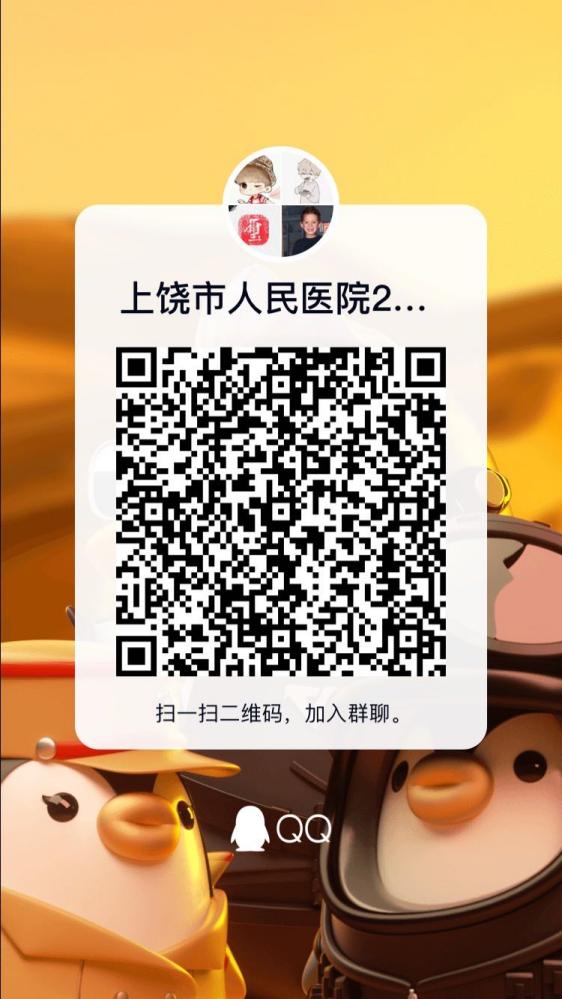 上饶市人民医院2021年住培招生qq群上饶市人民医院                                     2021年4月2日专业计划数专业计划数全科5(含全科定向生）妇产科1儿科1外科（神经外科方向）1内科7骨科2神经内科1耳鼻咽喉科1急诊科1麻醉科2放射肿瘤科1口腔全科3超声医学科2精神科2眼科2